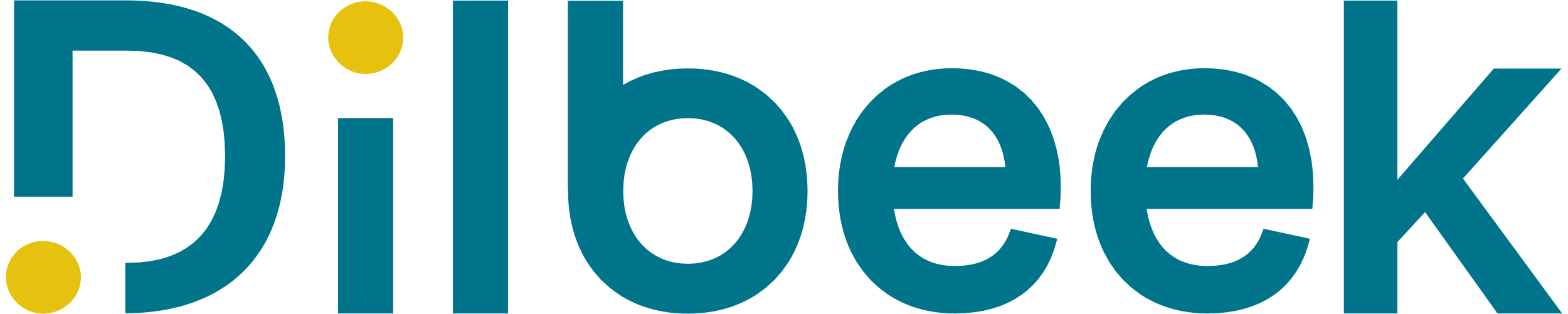 Bijlage bij aanvraag doorgangsvergunning Attest werknemerMet dit attest op eer verklaar je dat je officieel werknemer bent bij een bedrijf gelegen in de afgebakende vergunningszone en dit tevens jouw effectieve plaats van tewerkstelling is. 
Het attest is een bijlage bij je aanvraag voor een doorgangsvergunning voor de Thaborstraat/De Bergen en Berchemstraat, waar de doorgang tijdens bepaalde uren op werkdagen wordt gecontroleerd door ANPR-camera’s.Gegevens werknemerGegevens werkgeverOndertekeningMaak een foto/scan van het volledig ingevulde en ondertekende attest en voeg het bij je aanvraag voor een doorgangsvergunning die je doet via www.dilbeek.be/geensluipverkeer . Op basis van je ingediende aanvraag, inschrijvingsbewijs van je voertuig en dit attest controleert gemeente Dilbeek of de aanvraag voldoet aan de voorwaarden. Het lokaal bestuur Dilbeek heeft het recht om de gegevens op je attest te controleren bij de werkgever. Je doet je aanvraag voor een doorgangsvergunning minstens vijf werkdagen vóór de startdatum van je vergunning.Naam en voornaamFunctieAdresRijksregisternummerNummerplaat van het voertuigNaam en voornaamFunctie (zaakvoerder of verantwoordelijke)VestigingsadresOndernemingsnummerIk verklaar dat bovenvermelde werknemer zijn plaats van tewerkstelling heeft op het vermelde vestigingsadresIk verklaar dat bovenvermelde werknemer zijn plaats van tewerkstelling heeft op het vermelde vestigingsadresDatumOndertekening werknemerOndertekening werkgever